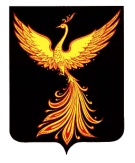 АДМИНИСТРАЦИЯПАЛЕХСКОГО МУНИЦИПАЛЬНОГО РАЙОНА АДМИНИСТРАЦИЯПАЛЕХСКОГО МУНИЦИПАЛЬНОГО РАЙОНА АДМИНИСТРАЦИЯПАЛЕХСКОГО МУНИЦИПАЛЬНОГО РАЙОНА ПОСТАНОВЛЕНИЕПОСТАНОВЛЕНИЕПОСТАНОВЛЕНИЕот  04.04.2024 № 170-п О внесении изменений в сводную бюджетную роспись бюджета Палехского муниципального района           В соответствии  Распоряжением администрации Палехского муниципального района от 02.04.2024  № 69-р «О предоставлении материальной помощи на возмещение расходов на погребение и проведение иных похоронных мероприятий в отношении Пермякова С.А.», администрация   Палехского  муниципального  района п о с т а н о в л я е т:         1. Финансовому отделу администрации Палехского муниципального района перераспределить бюджетные ассигнования путем внесения изменений в сводную бюджетную роспись бюджета Палехского муниципального района, предусмотрев  на 2024 год администрации Палехского муниципального района:          1.1. уменьшение  бюджетных ассигнований за счет средств местного бюджета в сумме  30 000,00 рублей по мероприятию «Подготовка  населения и организаций к действиям в чрезвычайной ситуации в мирное и военное время», по основному мероприятию «Гражданская защита населения», по подпрограмме «Гражданская защита населения», муниципальной программы Палехского муниципального района «Гражданская оборона, защита населения  от чрезвычайных ситуаций природного и техногенного характера в Палехском муниципальном районе» по КБК гл051 р0309 цст1410100200 вр244 эк226;          1.2. увеличение  бюджетных ассигнований за счет средств местного бюджета в сумме  30 000,00 рублей по мероприятию «Финансовое обеспечение расходов, направленных на оказание поддержки в погребении погибших (умерших) в ходе СВО жителей Палехского муниципального района», по «Непрограммным направлениям деятельности представительных органов местного самоуправления Палехского муниципального района» по КБК гл051 р1006 цст3190010850 вр321 эк262.          2. Контроль за исполнением настоящего постановления возложить на заместителя главы администрации Палехского муниципального района Кузнецова С.В. и  заместителя начальника финансового отдела администрации Палехского муниципального района Куликову С.В.         В соответствии  Распоряжением администрации Палехского муниципального района от 02.04.2024  № 69-р «О предоставлении материальной помощи на возмещение расходов на погребение и проведение иных похоронных мероприятий в отношении Пермякова С.А.», администрация   Палехского  муниципального  района п о с т а н о в л я е т:         1. Финансовому отделу администрации Палехского муниципального района перераспределить бюджетные ассигнования путем внесения изменений в сводную бюджетную роспись бюджета Палехского муниципального района, предусмотрев  на 2024 год администрации Палехского муниципального района:          1.1. уменьшение  бюджетных ассигнований за счет средств местного бюджета в сумме  30 000,00 рублей по мероприятию «Подготовка  населения и организаций к действиям в чрезвычайной ситуации в мирное и военное время», по основному мероприятию «Гражданская защита населения», по подпрограмме «Гражданская защита населения», муниципальной программы Палехского муниципального района «Гражданская оборона, защита населения  от чрезвычайных ситуаций природного и техногенного характера в Палехском муниципальном районе» по КБК гл051 р0309 цст1410100200 вр244 эк226;          1.2. увеличение  бюджетных ассигнований за счет средств местного бюджета в сумме  30 000,00 рублей по мероприятию «Финансовое обеспечение расходов, направленных на оказание поддержки в погребении погибших (умерших) в ходе СВО жителей Палехского муниципального района», по «Непрограммным направлениям деятельности представительных органов местного самоуправления Палехского муниципального района» по КБК гл051 р1006 цст3190010850 вр321 эк262.          2. Контроль за исполнением настоящего постановления возложить на заместителя главы администрации Палехского муниципального района Кузнецова С.В. и  заместителя начальника финансового отдела администрации Палехского муниципального района Куликову С.В.         В соответствии  Распоряжением администрации Палехского муниципального района от 02.04.2024  № 69-р «О предоставлении материальной помощи на возмещение расходов на погребение и проведение иных похоронных мероприятий в отношении Пермякова С.А.», администрация   Палехского  муниципального  района п о с т а н о в л я е т:         1. Финансовому отделу администрации Палехского муниципального района перераспределить бюджетные ассигнования путем внесения изменений в сводную бюджетную роспись бюджета Палехского муниципального района, предусмотрев  на 2024 год администрации Палехского муниципального района:          1.1. уменьшение  бюджетных ассигнований за счет средств местного бюджета в сумме  30 000,00 рублей по мероприятию «Подготовка  населения и организаций к действиям в чрезвычайной ситуации в мирное и военное время», по основному мероприятию «Гражданская защита населения», по подпрограмме «Гражданская защита населения», муниципальной программы Палехского муниципального района «Гражданская оборона, защита населения  от чрезвычайных ситуаций природного и техногенного характера в Палехском муниципальном районе» по КБК гл051 р0309 цст1410100200 вр244 эк226;          1.2. увеличение  бюджетных ассигнований за счет средств местного бюджета в сумме  30 000,00 рублей по мероприятию «Финансовое обеспечение расходов, направленных на оказание поддержки в погребении погибших (умерших) в ходе СВО жителей Палехского муниципального района», по «Непрограммным направлениям деятельности представительных органов местного самоуправления Палехского муниципального района» по КБК гл051 р1006 цст3190010850 вр321 эк262.          2. Контроль за исполнением настоящего постановления возложить на заместителя главы администрации Палехского муниципального района Кузнецова С.В. и  заместителя начальника финансового отдела администрации Палехского муниципального района Куликову С.В.Заместитель  главы администрации Палехского муниципального района,исполняющий  полномочия  ГлавыПалехского муниципального района                                           С.В.Лелюхина